     ё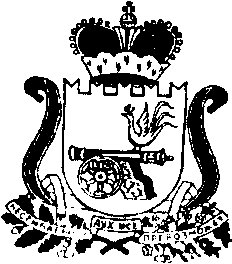  АДМИНИСТРАЦИЯ МУНИЦИПАЛЬНОГО ОБРАЗОВАНИЯ “КАРДЫМОВСКИЙ РАЙОН” СМОЛЕНСКОЙ ОБЛАСТИП О С Т А Н О В Л Е Н И Е      от  19.12. 2014  №00895О внесении изменений в Административный регламент предоставления Администрацией муниципального образования «Кардымовский район» Смоленской области муниципальной услуги «Выдача разрешений на строительство в целях строительства, реконструкции, капитального ремонта объектов капитального строительства на территории муниципального образования»В связи с приведением в соответствие  с частью 11 статьи 51 Градостроительного кодекса РФ Административного регламента,                                                                                                                                                                                                                   Администрация муниципального образования «Кардымовский район» Смоленской области   п о с т а н о в л я е т:1. Внести изменение в Административный регламент предоставления Администрацией муниципального образования «Кардымовский район» Смоленской области муниципальной услуги «Выдача разрешений на строительство в целях строительства, реконструкции, капитального ремонта объектов капитального строительства на территории муниципального образования» утвержденного постановлением Администрации муниципального образования «Кардымовский район» Смоленской области от 06.06.2012 № 0344изложив пункт 2.4 в следующей редакции:  «2.4. Муниципальная услуга предоставляется в течении 10 дней со дня получения заявления о выдаче разрешения на строительство».Глава  Администрации        муниципального                                        О.В. Иванов  образования        «Кардымовский      район»  Смоленской области	